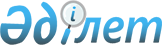 О внесении изменений в постановление Правительства Республики Казахстан от 18 декабря 2003 года N 1267Постановление Правительства Республики Казахстан от 10 февраля 2004 года N 163а      Правительство Республики Казахстан постановляет: 

      1. Внести в постановление  Правительства Республики Казахстан от 18 декабря 2003 года N 1267 "О некоторых вопросах деятельности открытого акционерного общества "Эксимбанк Казахстан" и закрытого акционерного общества "Реабилитационный фонд" (САПП Республики Казахстан, 2003 г., N 46, ст. 522) следующие изменения: 

      пункты 4 и 5 исключить; 

      в пункте 15 цифры 8, 9, 10, 11, 12 и 14 исключить. 

      2. Настоящее постановление вступает в силу со дня подписания, за исключением абзаца третьего пункта 1 настоящего постановления, который вступает в силу с 10 февраля 2004 года. 

       Премьер-Министр 

      Республики Казахстан 
					© 2012. РГП на ПХВ «Институт законодательства и правовой информации Республики Казахстан» Министерства юстиции Республики Казахстан
				